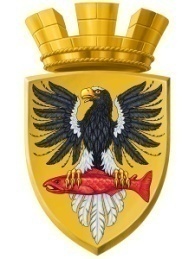                      Р О С С И Й С К А Я   Ф Е Д Е Р А Ц И ЯКАМЧАТСКИЙ КРАЙП О С Т А Н О В Л Е Н И ЕАДМИНИСТРАЦИИ ЕЛИЗОВСКОГО ГОРОДСКОГО ПОСЕЛЕНИЯот  22.11.2019				       	   № 1218 -пРуководствуясь Федеральным законом от 06.10.2003 № 131-ФЗ «Об общих принципах организации местного самоуправления в Российской Федерации» ПОСТАНОВЛЯЮ:1. Создать жилищную комиссию администрации Елизовского городского поселения. 2. Утвердить Положение о жилищной комиссии администрации Елизовского городского поселения согласно приложению 1 к настоящему постановлению.	3. Утвердить Состав жилищной комиссии администрации Елизовского городского поселения согласно приложению 2 к настоящему постановлению.3. Признать утратившими силу:3.1 постановление администрации Елизовского городского поселения от 13.10.2015 № 763-п «Об утверждении Положения о жилищной комиссии администрации Елизовского городского поселения»;3.2 постановление администрации Елизовского городского поселения от 09.11.2015 № 833-п «О внесении изменений в Постановление от 13.10.2015 № 763-п «Об утверждении Положения о жилищной комиссии администрации Елизовского городского поселения»;3.3 постановление администрации Елизовского городского поселения от 10.03.2016 № 188-п «О внесении изменений в постановление администрации Елизовского городского поселения от 13.10.2015 №763-п «Об утверждении Положения о  жилищной  комиссии администрации Елизовского городского поселения»;3.4 постановление администрации Елизовского городского поселения от 20.03.2018 № 284-п «О внесении изменений в постановление администрации Елизовского городского поселения от 13.10.2015 №763-п «Об утверждении Положения о  жилищной  комиссии администрации Елизовского городского поселения»;3.5 постановление администрации Елизовского городского поселения от 27.09.2018 № 1470-п «О внесении изменений в постановление администрации Елизовского городского поселения от 13.10.2015 №763-п «Об утверждении Положения о  жилищной  комиссии администрации Елизовского городского поселения»;3.6 постановление администрации Елизовского городского поселения от 17.01.2019 № 27-п «О внесении изменений в постановление администрации Елизовского городского поселения от 13.10.2015 №763-п «Об утверждении Положения о  жилищной  комиссии администрации Елизовского городского поселения»;3.7 постановление администрации Елизовского городского поселения от 22.05.2019 № 550-п «О внесении изменения в постановление администрации Елизовского городского поселения от 13.10.2015 №763-п «Об утверждении Положения о  жилищной  комиссии администрации Елизовского городского поселения»;3.8 постановление администрации Елизовского городского поселения от 17.06.2019 № 645-п «О внесении изменения в постановление администрации Елизовского городского поселения от 13.10.2015 №763-п «Об утверждении Положения о  жилищной  комиссии администрации Елизовского городского поселения».4. Муниципальному казенному учреждению «Служба по обеспечению деятельности администрации Елизовского городского поселения» опубликовать (обнародовать) настоящее постановление в средствах массовой информации и разместить в информационно-телекоммуникационной сети «Интернет» на официальном сайте администрации Елизовского городского поселения.5. Контроль за исполнением настоящего постановления возложить на заместителя Главы Елизовского городского поселения.Глава администрацииЕлизовского городского поселения                                                 Д.Б.ЩипицынПриложение 1                                                                                                            к постановлению  администрации  Елизовского  городского поселения от ______________  № ________-п                                                                                                         Положение о жилищной комиссии администрации Елизовского городского поселенияОбщие положения1.1. Жилищная комиссия  администрации Елизовского городского поселения (далее - Комиссия) является постоянно действующим коллегиальным органом, осуществляющим полномочия по рассмотрению обращений граждан и организаций по жилищным вопросам.1.2. Комиссия создается в целях обеспечения прав граждан на жилище, на недопустимость произвольного лишения жилища, на необходимость беспрепятственного осуществления жилищных прав, а также на признание равенства участников жилищных отношений по владению, пользованию и распоряжению жилыми помещениями, обеспечения сохранности жилищного фонда и использования жилых помещений по целевому назначению.1.3. В своей деятельности Комиссия руководствуется Конституцией Российской Федерации, Жилищным кодексом Российской Федерации, Федеральным законом от 06.10.2003 № 131-ФЗ «Об общих принципах организации местного самоуправления в Российской Федерации» и иными нормативными актами.Порядок образования жилищной комиссии2.1. Состав Комиссии утверждается постановлением администрации Елизовского городского поселения. В случае необходимости, изменения в состав Комиссии вносятся на основании постановления администрации Елизовского городского поселения.2.2. В состав Комиссии входят председатель Комиссии, заместитель председателя Комиссии, секретарь Комиссии и пять членов Комиссии (депутаты, представители Управления имущественных отношений администрации Елизовского городского поселения, представители предприятий, учреждений и организаций Елизовского городского поселения).3. Полномочия жилищной комиссии3.1. Комиссия рассматривает вопросы, возникающие при ведении учета граждан, нуждающихся в предоставлении жилых помещений по договорам социального найма, договорам найма жилых помещений специализированного жилищного фонда, а также вопросы о предоставлении жилых помещений муниципального жилищного фонда социального назначения и жилых помещений муниципального специализированного жилищного фонда Елизовского городского поселения.3.2. Комиссия рассматривает обращения граждан и организаций по следующим вопросам:3.2.1 признание граждан малоимущими в целях принятия на учет в качестве нуждающихся в жилых помещениях муниципального жилищного фонда, предоставляемых по договорам социального найма;3.2.2 признание граждан нуждающимися в предоставлении жилых помещений по договорам социального найма,  в том числе молодых семей и граждан, имеющих в составе семьи инвалидов;3.2.3 принятие граждан на учет в качестве нуждающихся в жилых помещениях, предоставляемых по договорам социального найма;  3.2.4 снятие граждан с учета нуждающихся в жилых помещениях, предоставляемых по договорам социального найма;3.2.5 предоставление жилых помещений по договорам социального найма гражданам, состоящим на учете в качестве нуждающихся;3.2.6 предоставление  гражданам  жилых помещений специализированного жилищного фонда, а также жилых помещений муниципального жилищного фонда для временного проживания по договору найма; 3.2.7 согласование обмена жилых помещений, предоставленных по договору социального найма между нанимателями таких помещений.3.3. Комиссия рассматривает обращения граждан и организаций, поступивших не позднее, чем за 10 рабочих дней до назначенной даты заседания Комиссии. Обращения, поступившие менее чем за 10 рабочих дней до заседания Комиссии, рассматриваются на следующей Комиссии.3.4. Комиссия осуществляет иные полномочия  по рассмотрению вопросов о распоряжении и управлении муниципальным жилищным фондом, затрагивающим жилищные права и интересы граждан в соответствии с законодательством Российской Федерации. 	3.5. Решения Комиссии являются рекомендательными для принятия правовых актов администрацией Елизовского городского поселения. 3.6. Решения Комиссии доводятся до сведения граждан и реализуются только после издания правового акта  администрации Елизовского городского поселения.Права и обязанности жилищной комиссии4.1. В целях принятия обоснованного решения Комиссия имеет право:4.1.1 проводить проверку полноты и достоверности сведений, содержащихся в документах представленных гражданами и организациями;4.1.2 обследовать при необходимости  жилищные условия заявителей;4.1.3 привлекать специалистов соответствующих организаций для дачи необходимых заключений; 4.1.4 приглашать на заседание Комиссии заявителей и членов их семей, иных заинтересованных лиц.     	4.2. Комиссия при осуществлении своей деятельности взаимодействует в установленном законом порядке с органами местного самоуправления, органами государственной власти, общественными объединениями и иными организациями независимо от их организационно-правовых форм.     	4.3. Принимаемые Комиссией решения должны  соответствовать требованиям законодательства Российской Федерации.Порядок работы жилищной комиссии5.1. Заседание Комиссии проводится не реже одного раза в месяц и является правомочным, если на нем присутствует не менее половины от утвержденного состава комиссии.5.2. Решения Комиссии принимаются простым большинством голосов членов Комиссии, принявших участие в заседании. При равенстве голосов решение принимается председателем Комиссии.     5.3. На заседании Комиссии секретарем ведется протокол, который подписывается всеми присутствующими членами Комиссии.5.4. Рассмотрение заявлений, ходатайств организаций, учреждений, предприятий производится по поступающим документам.5.5. В заседании Комиссии  вправе принимать участие работники государственных и общественных организаций, иных заинтересованных лиц по обсуждаемому вопросу.5.6. Оформление документов Комиссии, проектов правовых актов осуществляется отделом по управлению жилищным фондом Управления имущественных отношений администрации Елизовского городского поселения.5.7. Материально-техническое обеспечение Комиссии возлагается на Управление имущественных отношений администрации Елизовского городского поселения.Приложение 2к постановлению  администрации  Елизовского  городского поселения от                       _ №               -пСостав жилищной комиссии 
администрации Елизовского городского поселения  Председатель комиссии:                                                                                                                                          (по согласованию)*на период временного отсутствия одного из членов комиссии его заменяет лицо, исполняющее обязанности                                                                                                                                               О создании жилищной комиссии администрации Елизовского городского поселенияЗаместитель Главы  администрацииЕлизовского городского поселения                                                В.А. МаслоЗаместитель председателя  комиссии:Руководитель  Управления  имущественных отношений администрации Елизовского городского поселения                                            Е.С. КраснобаеваОтветственный секретарь комиссии:Юрисконсульт отдела по управлениюжилищным фондом УИО администрации  Елизовского городского поселения                                                                      А.В. ЧебуринаЧлены  комиссии:Начальник отдела по управлению жилищным фондом УИО администрации  Елизовского  городского поселения                                                                                           О.Е. ИващенкоДепутат Собрания депутатов Елизовского городского  поселения                                                                                         Д.О. Мамченков(по согласованию)Депутат Собрания депутатов  Елизовского городского поселения                                                                        Т.А. Хурина(по согласованию)Депутат Собрания депутатов  Елизовского                                   городского поселения                                                                                                С.А. Чаадаев                           (по согласованию)Врач-фтизиатр туберкулезного кабинетаТ.Н. Иванова